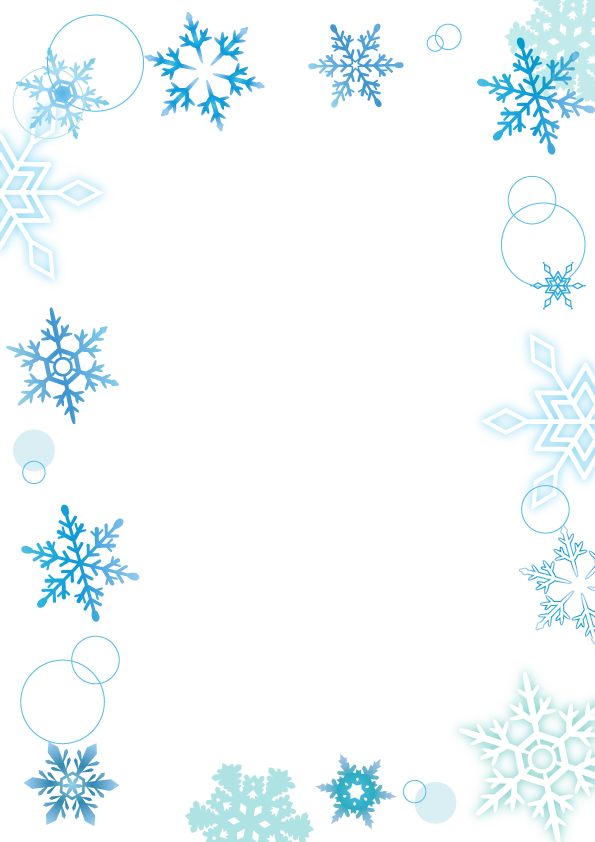 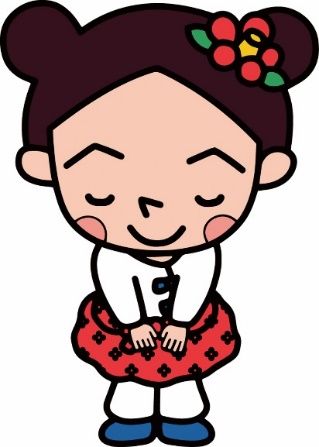 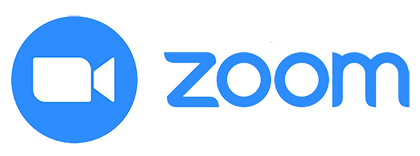 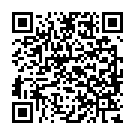 住所〒筑紫野市〒筑紫野市〒筑紫野市参加者ふりがな参加者氏名連絡先電話連絡先Ｅメール参加日時１１時　・　１４時１１時　・　１４時１１時　・　１４時質問したいこと